Трансформаторная подстанция ТП-13/59Нагрев болтового соединения плавкой вставки фазы В в водной ячейке трансформатора РУ-0,4 кВ (нагрев до 14,8°С)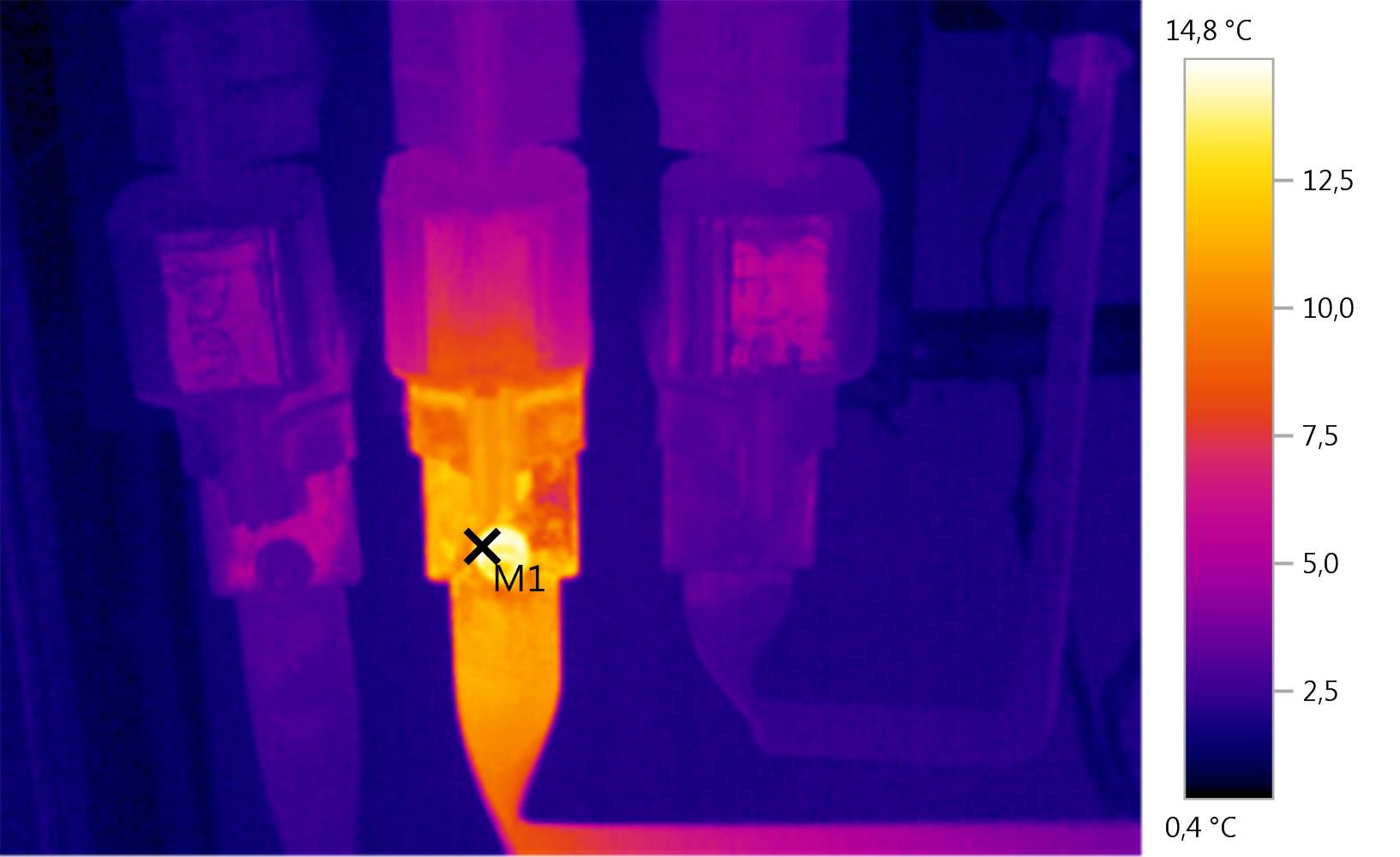 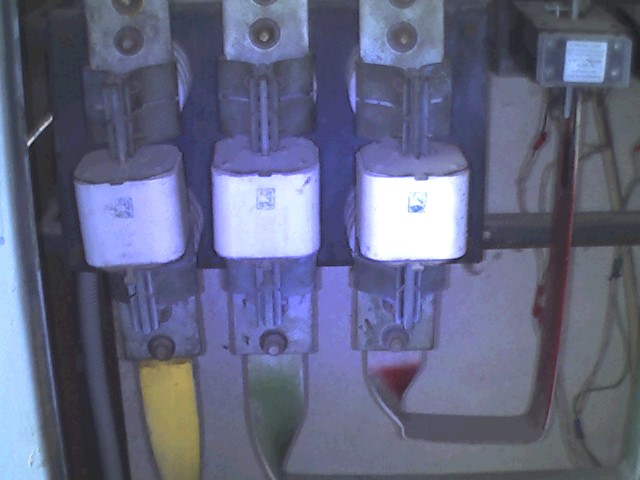 Параметры изображения:Коэффициент излучения: 		0,93Отраж. темп. [°C]:				0,4Выделение изображений:Нагрев отходящей шины фазы В в водной ячейке Выход на ТП-1/60 РУ-10 кВ (нагрев до 24,9°С)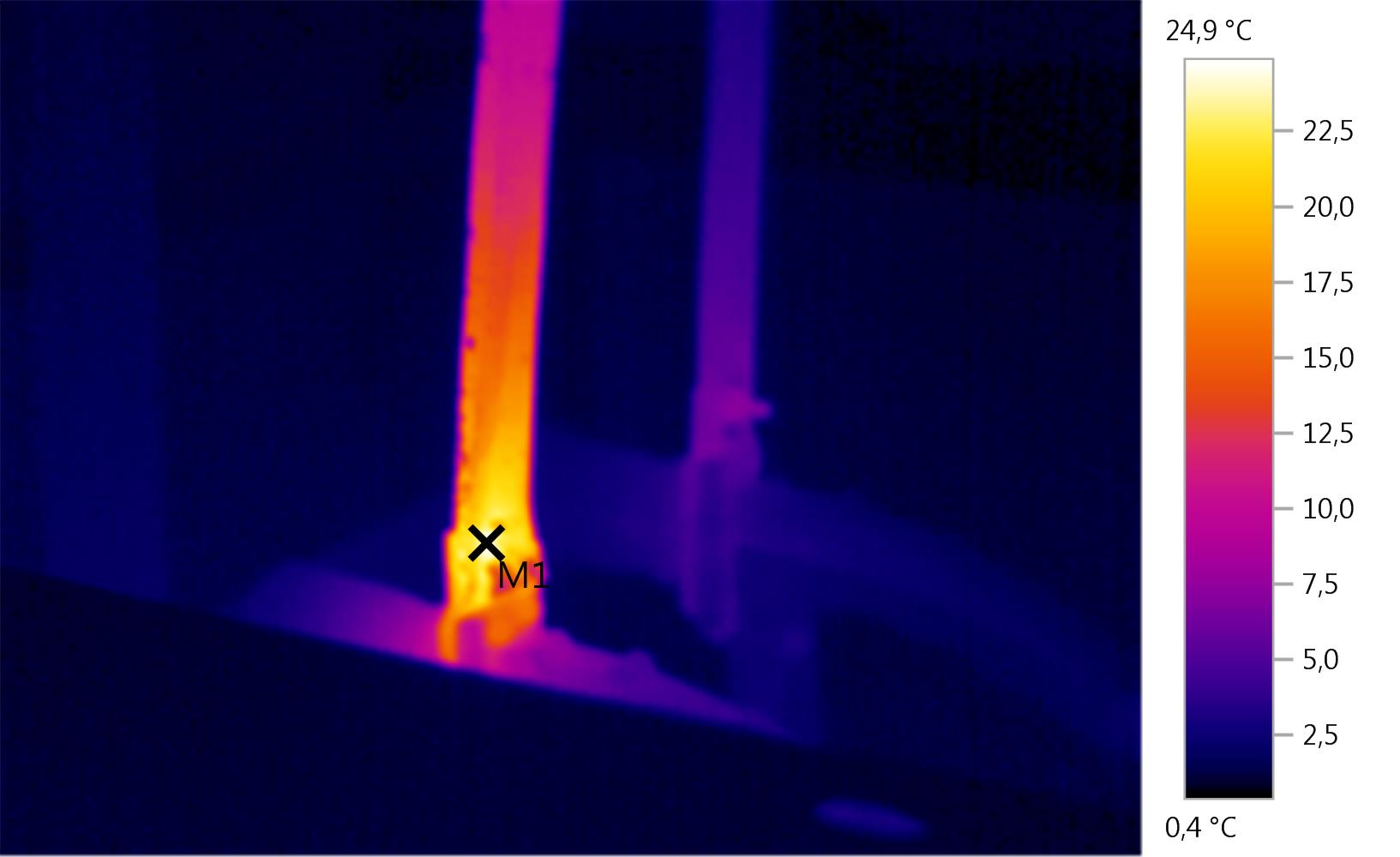 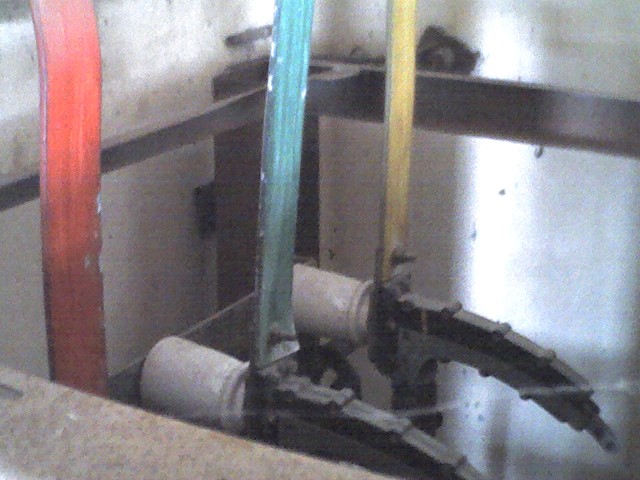 Параметры изображения:Коэффициент излучения: 		0,93Отраж. темп. [°C]:				0,4Выделение изображений:Трансформаторная подстанция ТП-1/60Нагрев контактной пластины отходящего кабеля фазы А фидера 4 ячейки ТП-1/60 РУ-0,4 кВ (нагрев до 23,8°С)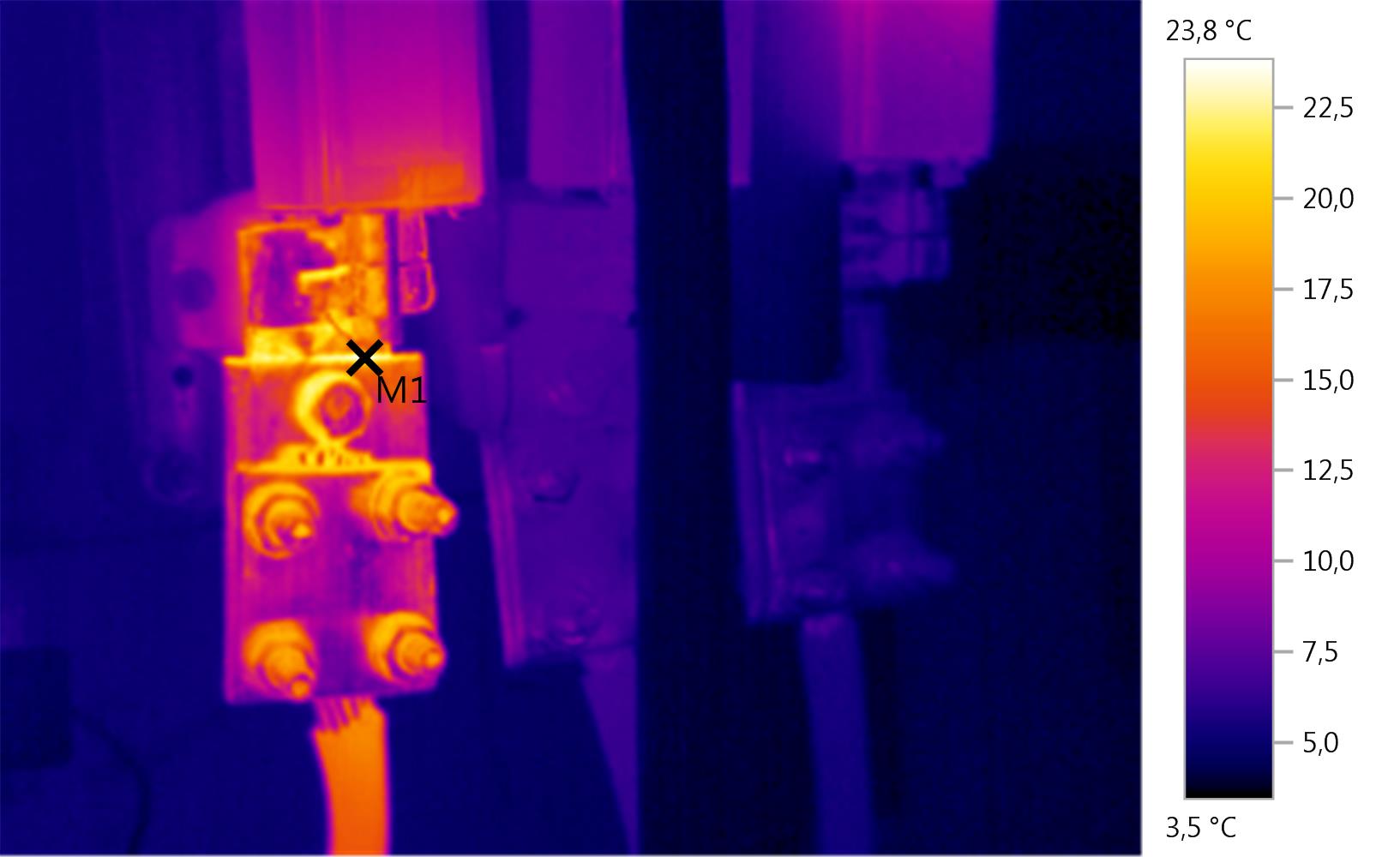 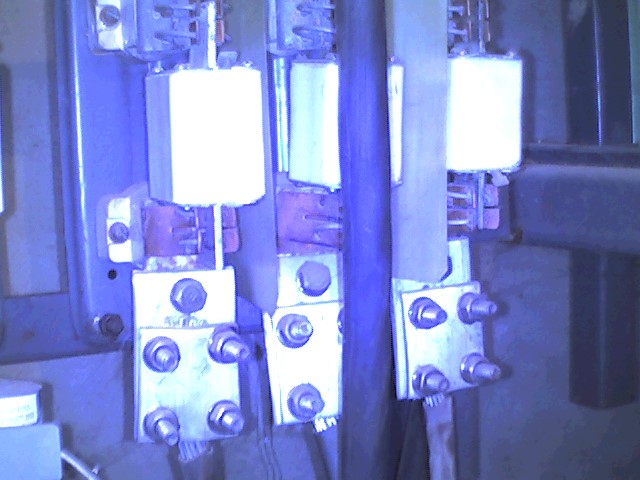 Параметры изображения:Коэффициент излучения: 		0,93Отраж. темп. [°C]:				0,4Выделение изображений:Нагрев кабельного наконечника отходящего кабеля фазы А фидера 3 ячейки ТП-1/60 РУ-0,4 кВ (нагрев до 23,9°С)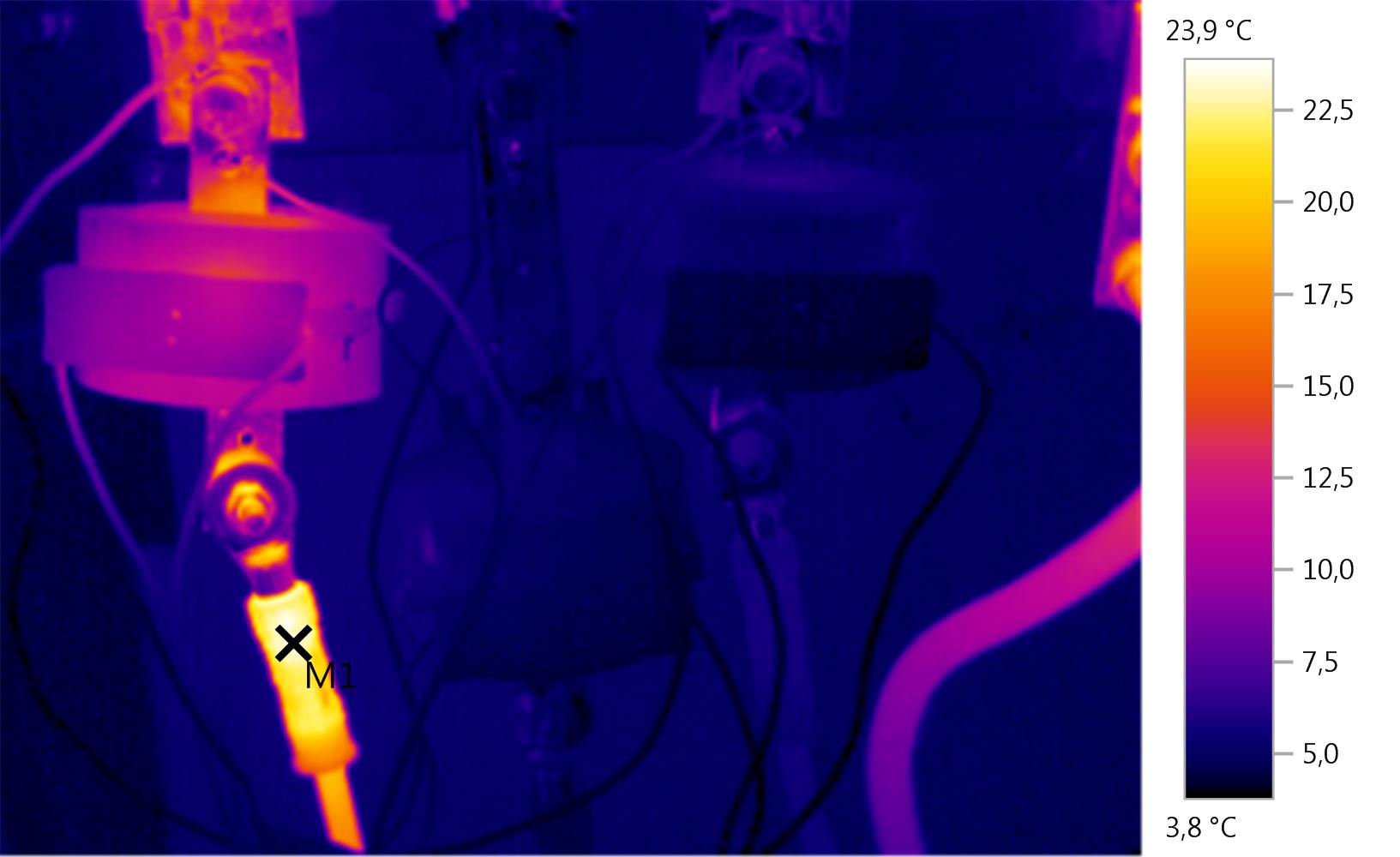 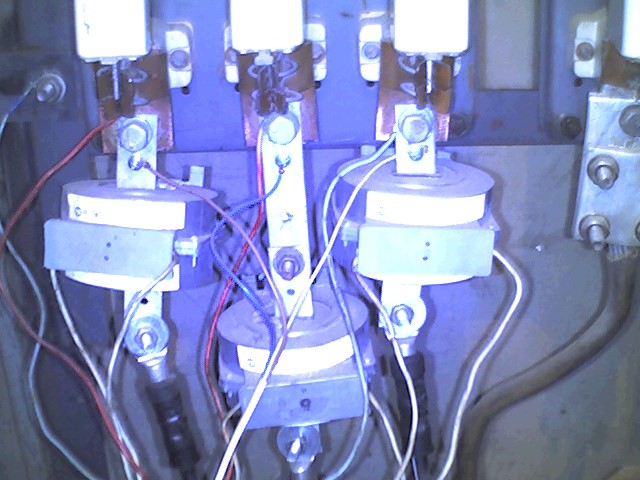 Параметры изображения:Коэффициент излучения: 		0,93Отраж. темп. [°C]:				0,4Выделение изображений:Трансформаторная подстанция ТП-21/61Нагрев болтового соединения отходящей шины фазы А в ячейку РУ-0,4 кВ (нагрев до 32,5°С)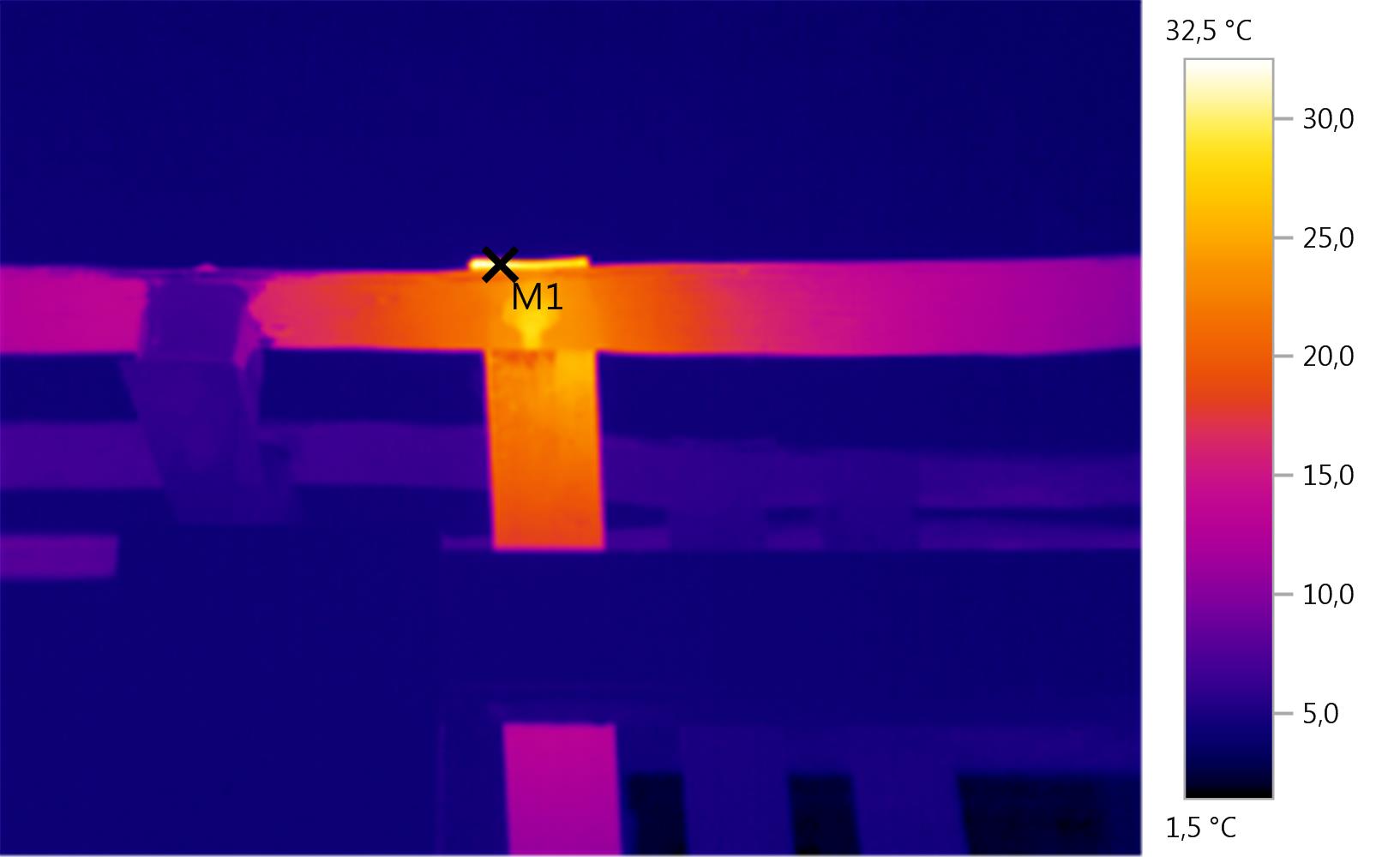 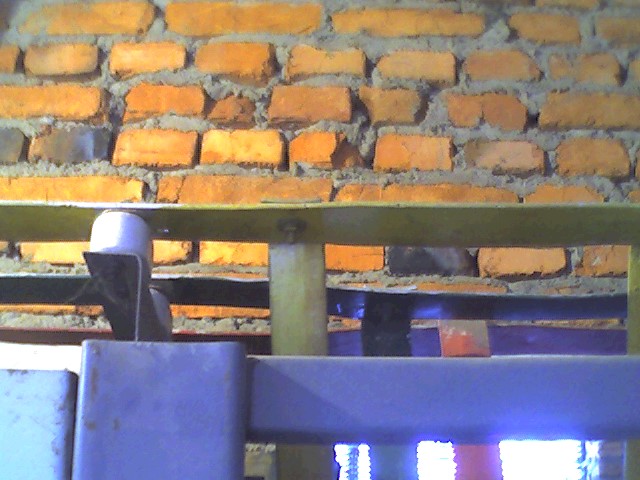 Параметры изображения:Коэффициент излучения: 		0,93Отраж. темп. [°C]:				0,4Выделение изображений:Нагрев болтового соединения шины фазы С фидера 7 ячейки РУ-0,4 кВ (нагрев до 30,2°С)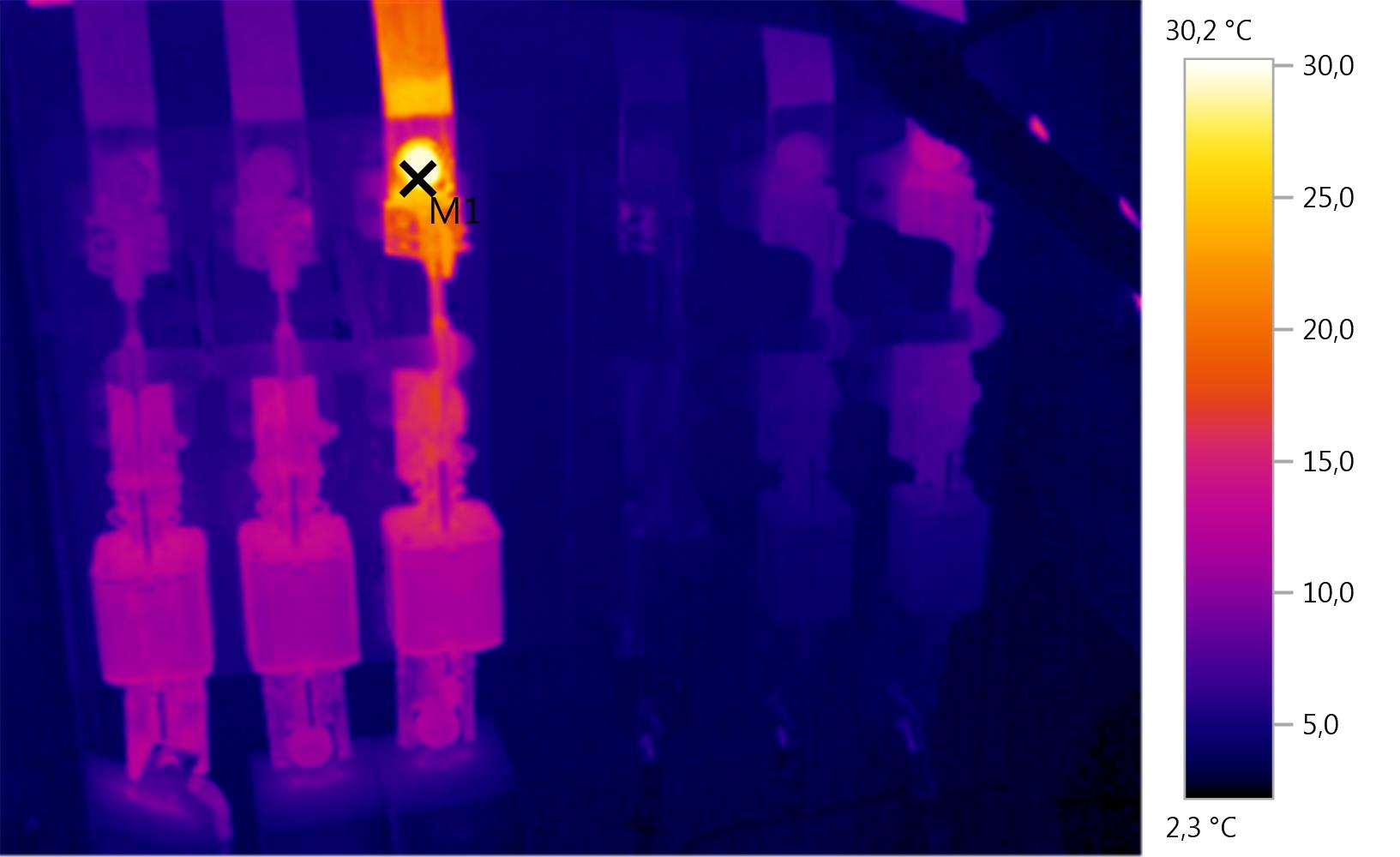 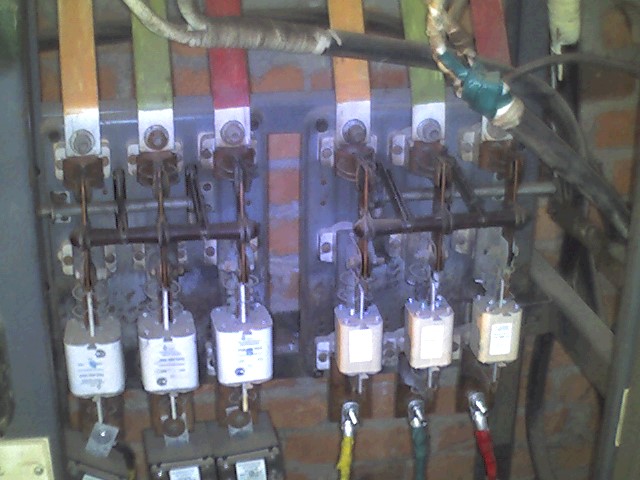 Параметры изображения:Коэффициент излучения: 		0,93Отраж. темп. [°C]:				0,4Выделение изображений:Нагрев концевой кабельной муфты фазы В кабеля для питания скважины   РУ-0,4 кВ (нагрев до 19,7°С)\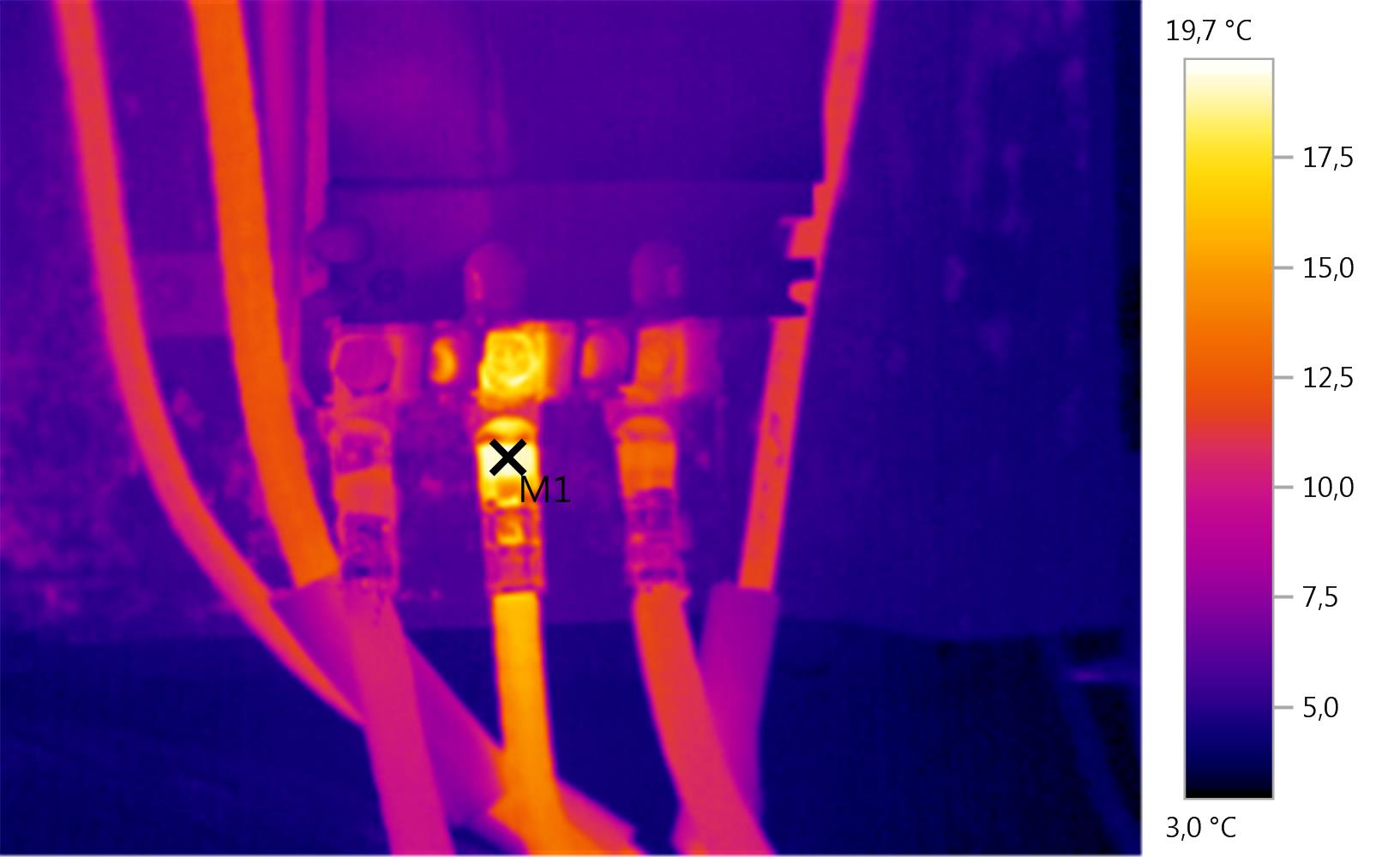 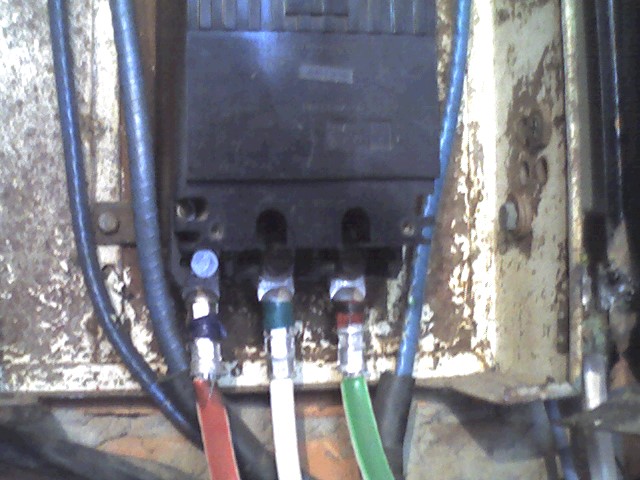 Параметры изображения:Коэффициент излучения: 		0,93Отраж. темп. [°C]:				0,4Выделение изображений:Трансформаторная подстанция ТП-22/79Нагрев болтового соединения кабельного наконечника фазы С трансформатора Т-2 по низкой стороне 0,4 кВ (нагрев до 43,0°С)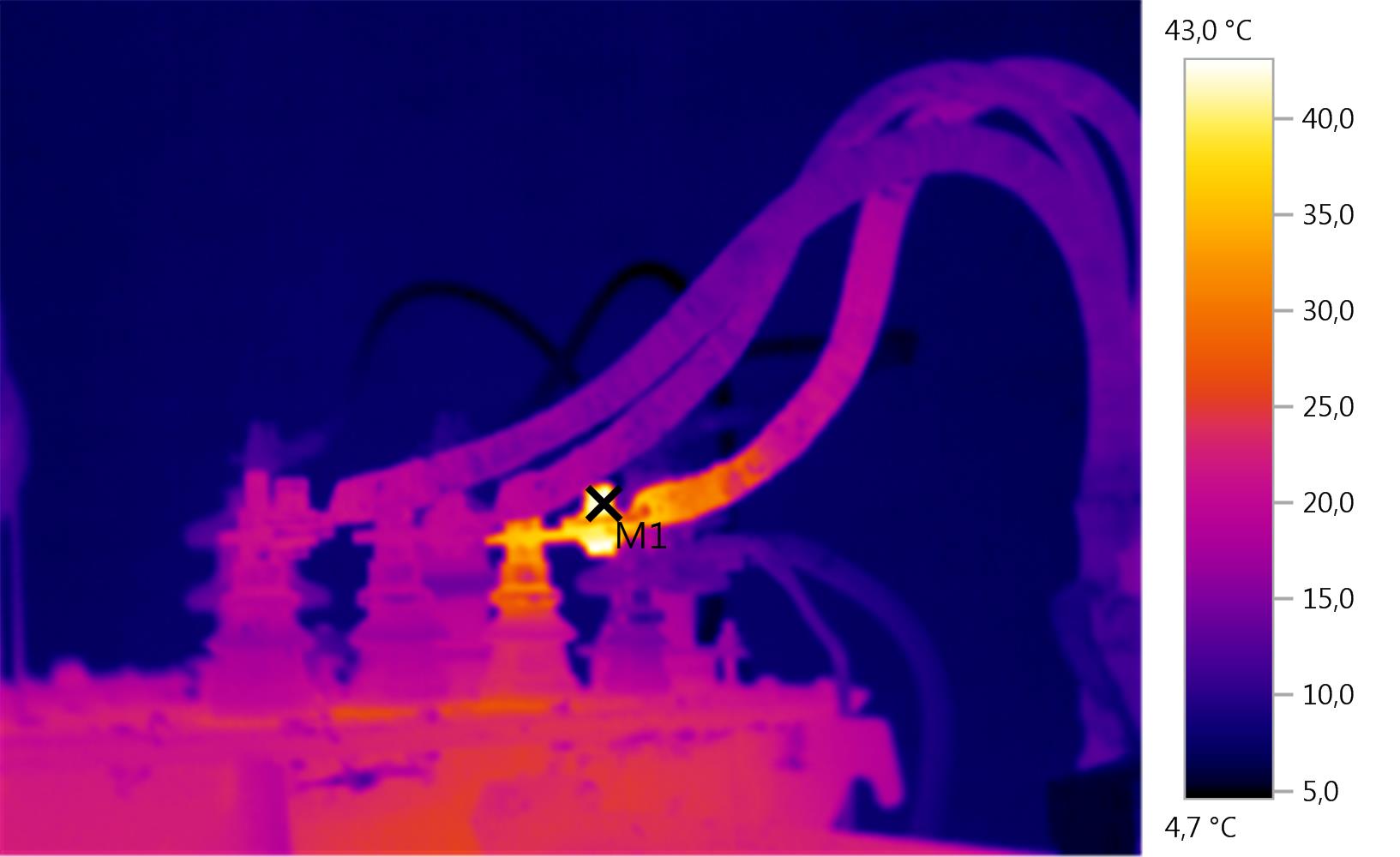 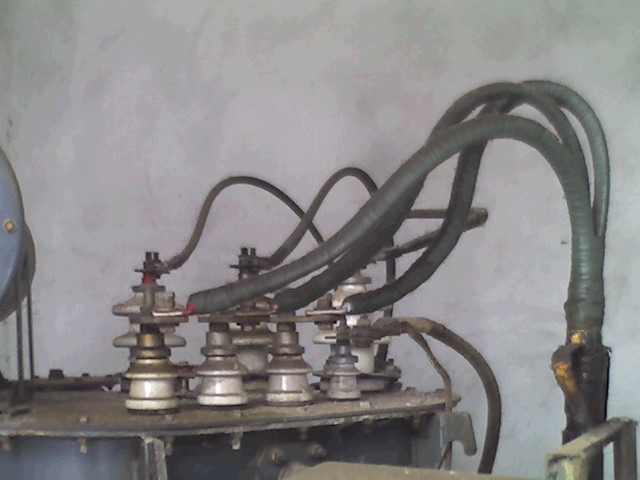 Параметры изображения:Коэффициент излучения: 		0,93Отраж. темп. [°C]:				0,4Выделение изображений:Трансформаторная подстанция ТП-17/62Нагревов не обнаружено.Трансформаторная подстанция ТП-2/78Перегрев шпильки трансформатора фазы А по низкой стороне 0,4 кВ   (нагрев до 97,8°С)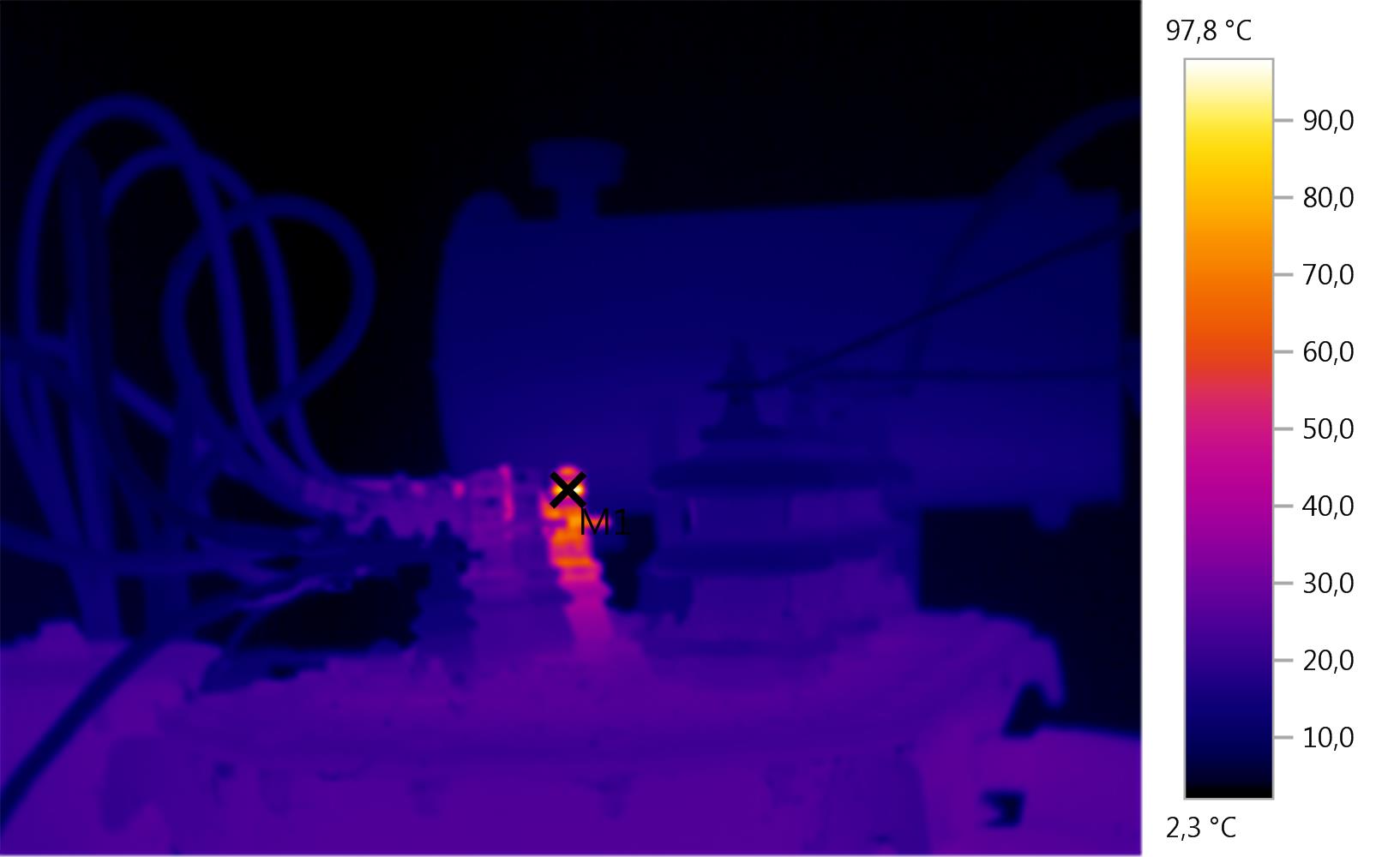 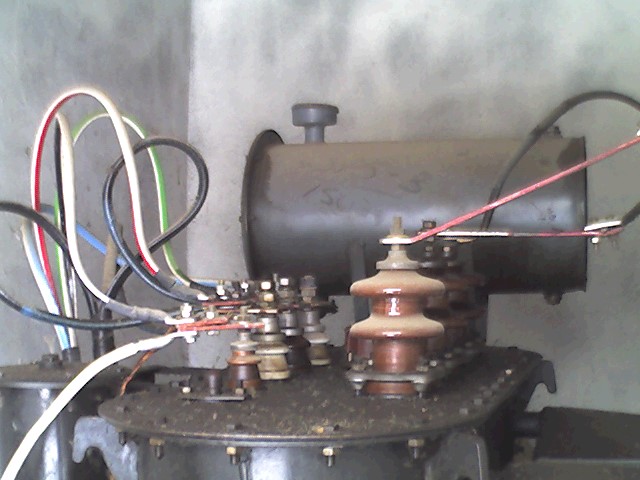 Параметры изображения:Коэффициент излучения: 		0,93Отраж. темп. [°C]:				0,4Выделение изображений:Трансформаторная подстанция ТП-15/63Перегрев болтовых соединений и губок предохранителей отходящей кабельной линии на жилые дома по ул. Лермонтова, д. 5, 6, 7, 8 0,4 кВ(нагрев до 64,5°С)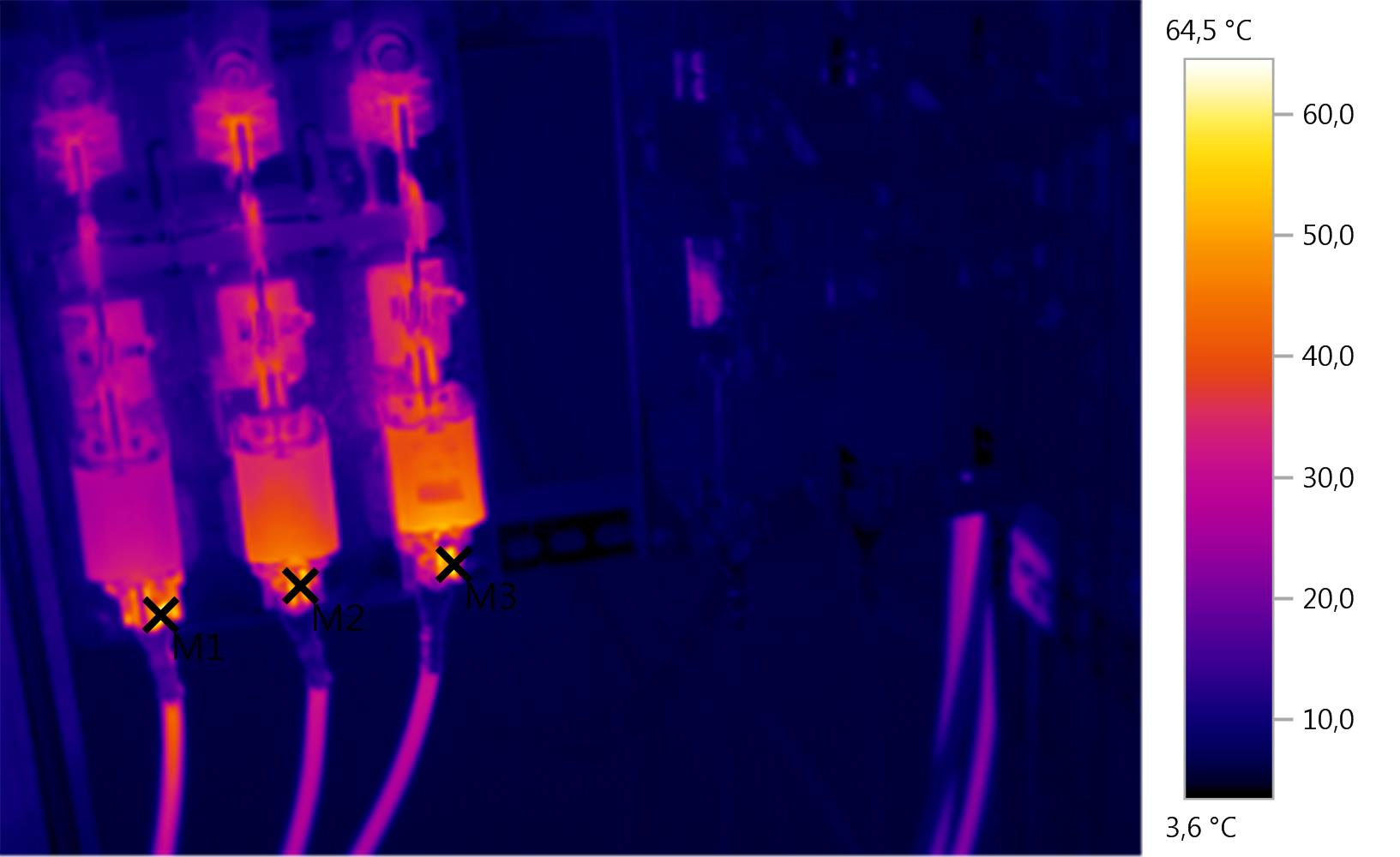 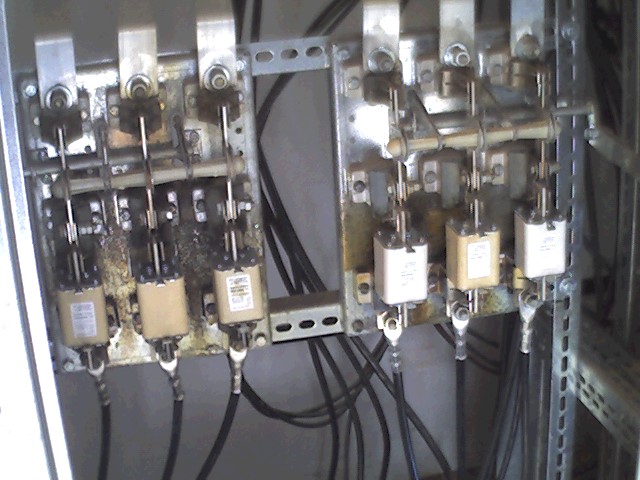 Параметры изображения:Коэффициент излучения: 		0,93Отраж. темп. [°C]:				0,4Выделение изображений:Нагрев кабельного наконечника отходящей кабельной линии потребителя «Мелаиду» 0,4 кВ (нагрев до 17,5°С)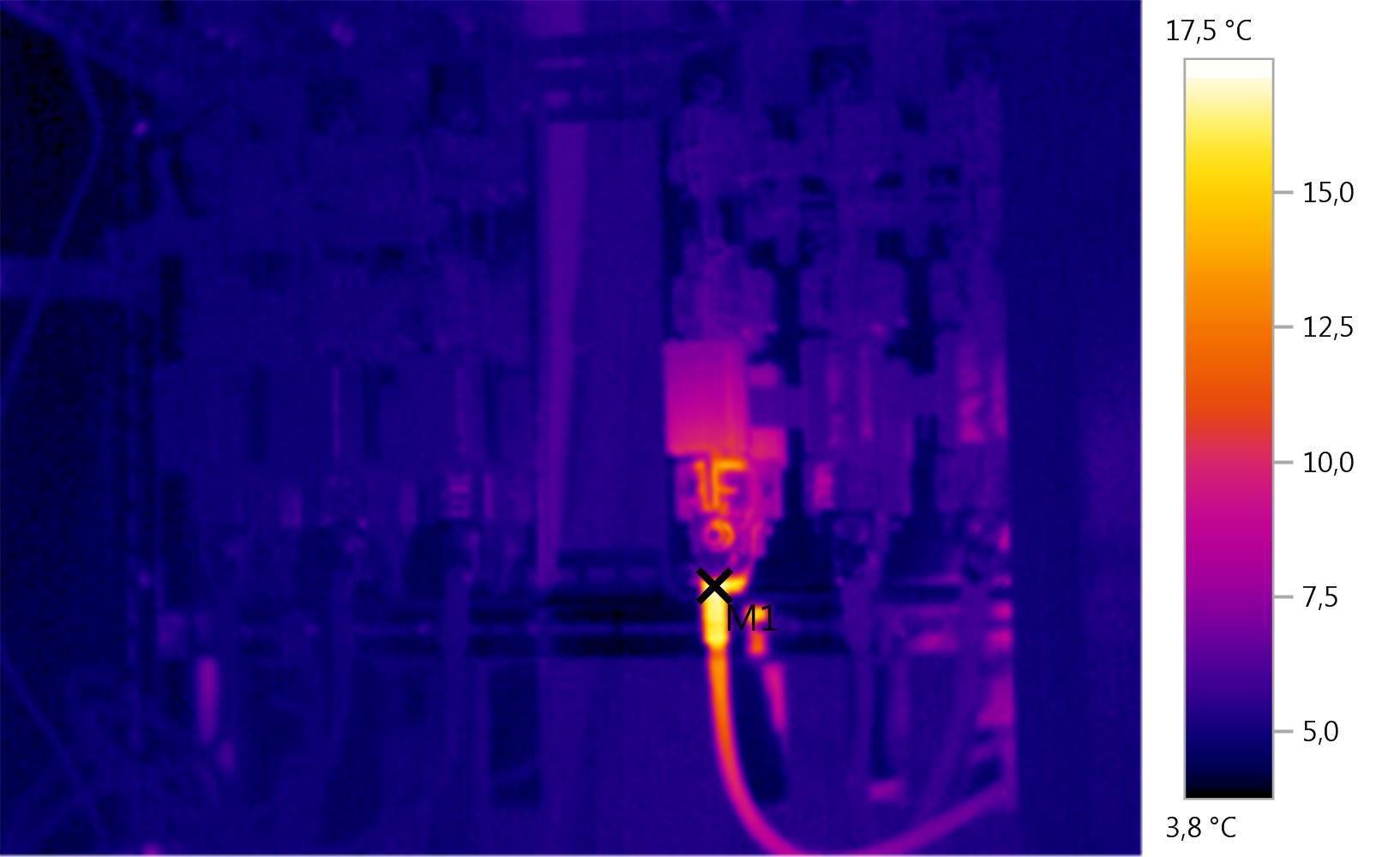 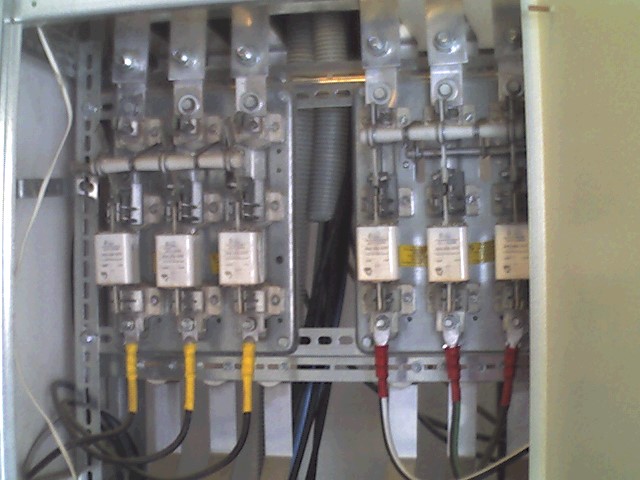 Параметры изображения:Коэффициент излучения: 		0,93Отраж. темп. [°C]:				0,4Выделение изображений:Трансформаторная подстанция ТП-16/56Перегрев контактных пластин фаз В, С отходящей кабельной линии потребителя ул. Лермонтова 0,4 кВ (нагрев до 72,5°С)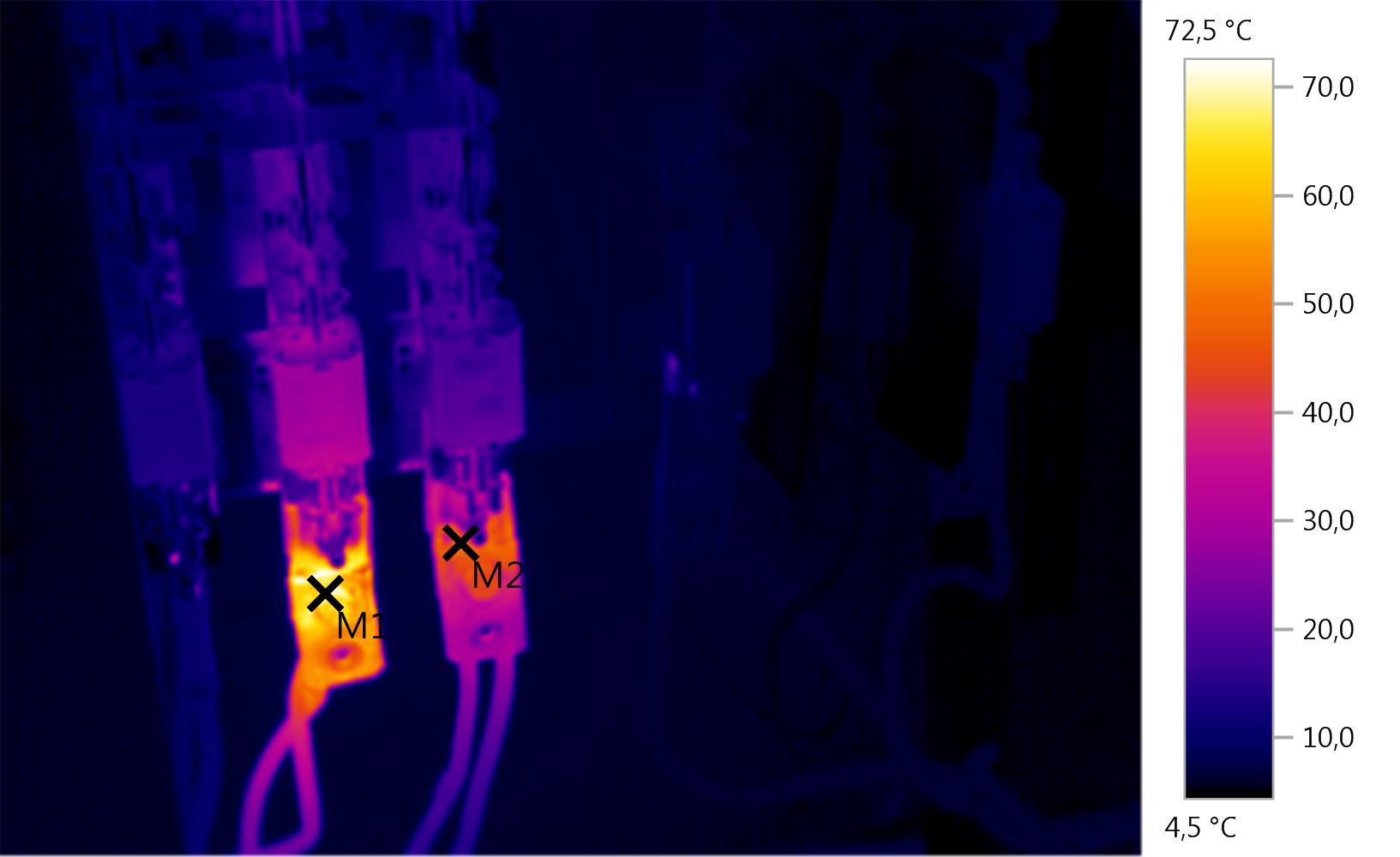 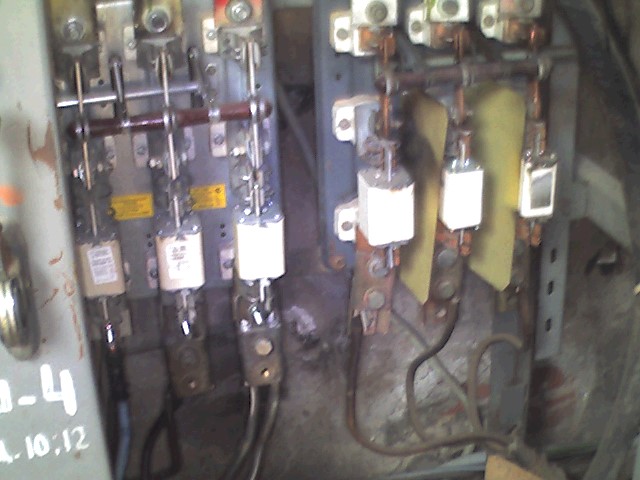 Параметры изображения:Коэффициент излучения: 		0,93Отраж. темп. [°C]:				0,4Выделение изображений:Нагрев губок предохранителя фазы А отходящей кабельной линии потребителя ул. Мира, д. 23 0,4 кВ (нагрев до 46,5°С)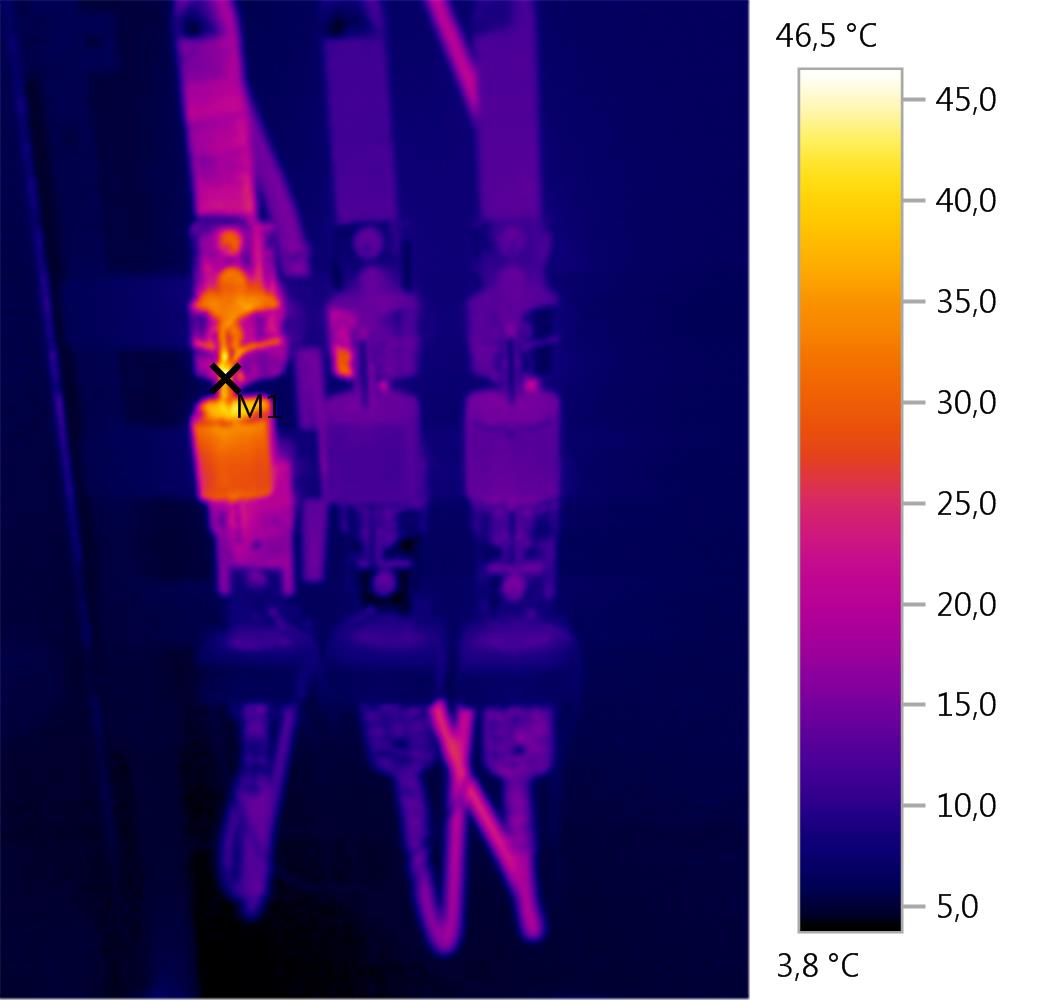 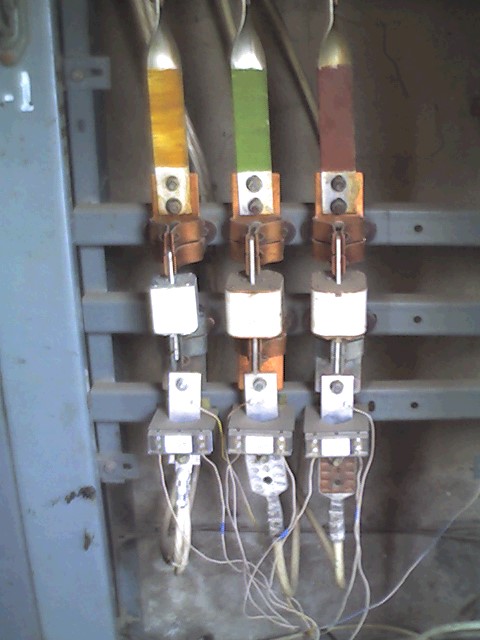 Параметры изображения:Коэффициент излучения: 		0,93Отраж. темп. [°C]:				0,4Выделение изображений:Трансформаторная подстанция ТП-35/77Перегрев болтового соединения кабельного наконечника фазы А отходящей кабельной линии ячейки потребителей детский дом котельная 0,4 кВ(нагрев до 88,0°С)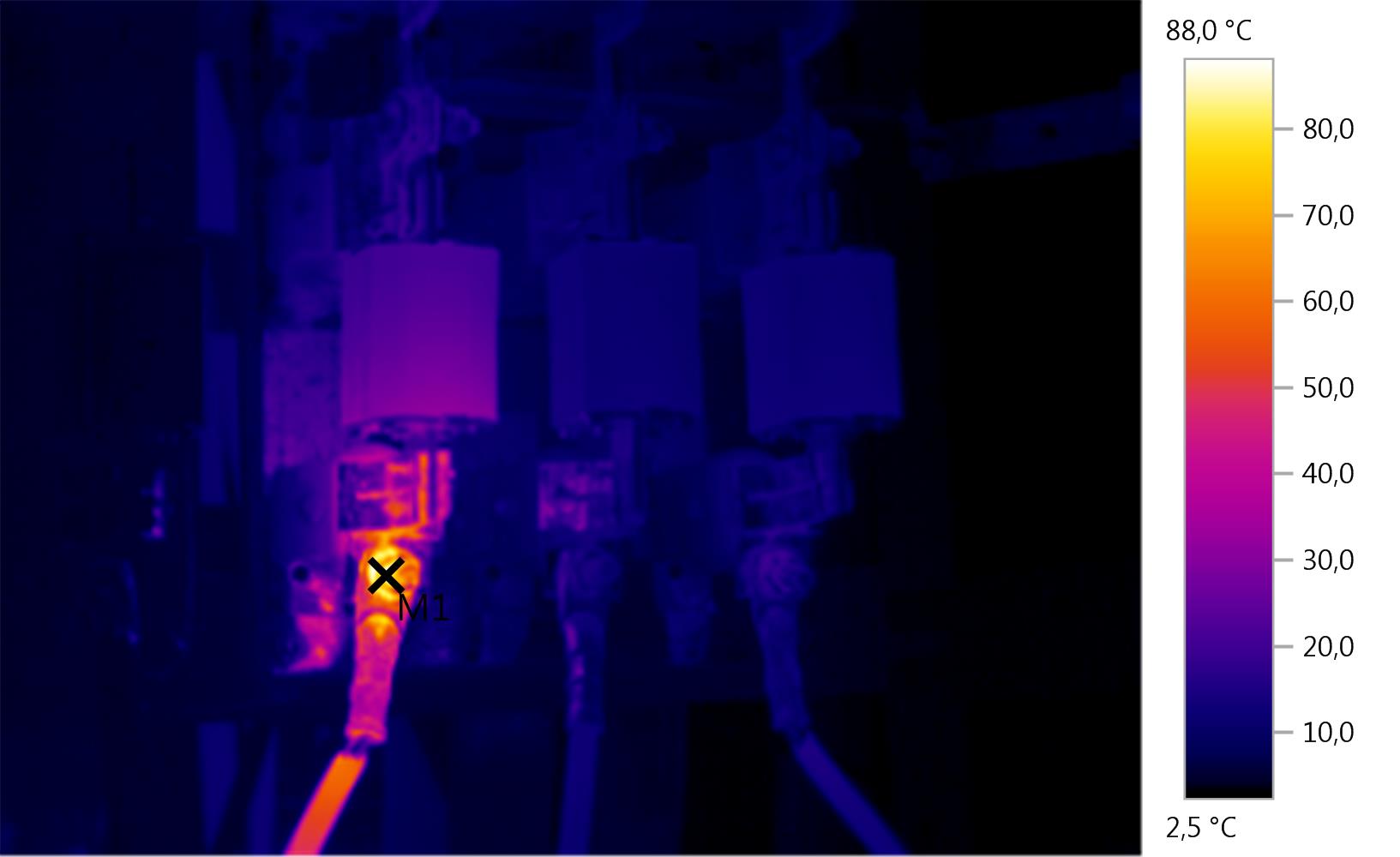 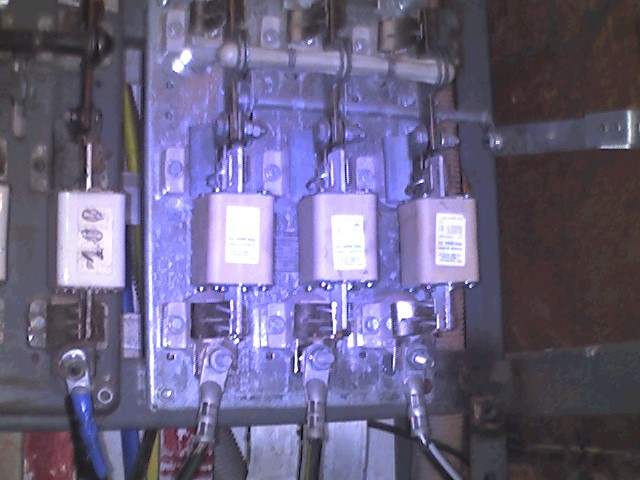 Параметры изображения:Коэффициент излучения: 		0,93Отраж. темп. [°C]:				0,4Выделение изображений:Измеряемые объектыТемп. [°С]Излуч.Отраж. темп. [°С]ПримечанияТочка измерения 114,80,930,4-Измеряемые объектыТемп. [°С]Излуч.Отраж. темп. [°С]ПримечанияТочка измерения 124,90,930,4-Измеряемые объектыТемп. [°С]Излуч.Отраж. темп. [°С]ПримечанияТочка измерения 123,80,930,4-Измеряемые объектыТемп. [°С]Излуч.Отраж. темп. [°С]ПримечанияТочка измерения 123,90,930,4-Измеряемые объектыТемп. [°С]Излуч.Отраж. темп. [°С]ПримечанияТочка измерения 132,50,930,4-Измеряемые объектыТемп. [°С]Излуч.Отраж. темп. [°С]ПримечанияТочка измерения 130,20,930,4-Измеряемые объектыТемп. [°С]Излуч.Отраж. темп. [°С]ПримечанияТочка измерения 119,70,930,4-Измеряемые объектыТемп. [°С]Излуч.Отраж. темп. [°С]ПримечанияТочка измерения 143,00,930,4-Измеряемые объектыТемп. [°С]Излуч.Отраж. темп. [°С]ПримечанияТочка измерения 197,80,930,4-Измеряемые объектыТемп. [°С]Излуч.Отраж. темп. [°С]ПримечанияТочка измерения 164,50,930,4Фаза АТочка измерения 245,20,930,4Фаза ВТочка измерения 360,50,930,4Фаза СИзмеряемые объектыТемп. [°С]Излуч.Отраж. темп. [°С]ПримечанияТочка измерения 117,50,930,4-Измеряемые объектыТемп. [°С]Излуч.Отраж. темп. [°С]ПримечанияТочка измерения 172,50,930,4Фаза ВТочка измерения 250,40,930,4Фаза СИзмеряемые объектыТемп. [°С]Излуч.Отраж. темп. [°С]ПримечанияТочка измерения 146,50,930,4-Измеряемые объектыТемп. [°С]Излуч.Отраж. темп. [°С]ПримечанияТочка измерения 188,00,930,4-